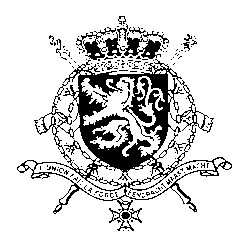 Représentation permanente de la Belgique auprès des Nations Unies et auprès des institutions spécialisées à GenèveMr. President, Belgium welcomes the delegation of the People’s Republic of China. Belgium recommends: R1 To ensure that any legal provisions to protect national security are clearly and strictly defined in its security laws, in conformity with international human rights law and standards.R2 To halt the practice of detaining national ethno-religious minorities who have not been lawfully convicted for a criminal offence in re-education camps and to release those currently detained under these circumstances.R3 To take the necessary measures to guarantee that human rights defenders can exercise their freedom of expression and of peaceful association. R4 To restrict the use of the death penalty to crimes that meet the threshold of “most serious crimes” under international law.Thank you, Mr. President WG UPR 31 – ChinaBelgian intervention6 November 2018